Publicado en Madrid el 23/04/2021 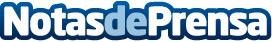 Spring Professional oferta más de 50 empleos en toda España para el sector HealthcareLa consultora de selección del Grupo Adecco busca cubrir más de 50 vacantes que van desde perfiles médicos, enfermeros/as, técnicos/as de prevención, etcétera, a perfiles de gerencia y supervisión, entre otros, repartidos por diferentes regiones del territorio nacional: la Comunidad de Madrid, Cataluña, Andalucía, la Comunidad Valenciana, Canarias, el País Vasco, etcétera, y que podrán ampliarse en los próximos díasDatos de contacto:Adecco+34914325630Nota de prensa publicada en: https://www.notasdeprensa.es/spring-professional-oferta-mas-de-50-empleos Categorias: Nacional Medicina Industria Farmacéutica Sociedad Recursos humanos http://www.notasdeprensa.es